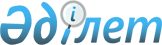 Об утверждении Плана мероприятий по реализации соглашений и договоренностей, достигнутых в ходе официального визита Президента Республики Казахстан Н.А. Назарбаева в Королевство Дания 25-26 октября 2000 годаПостановление Правительства Республики Казахстан от 8 января 2001 года N 16

      В целях реализации соглашений и договоренностей, достигнутых в ходе официального визита Президента Республики Казахстан Н.А. Назарбаева в Королевство Дания 25-26 октября 2000 года, и обеспечения дальнейшего развития казахстанско-датского сотрудничества Правительство Республики Казахстан постановляет: 

      1. Утвердить прилагаемый План мероприятий по реализации соглашений и договоренностей, достигнутых в ходе официального визита Президента Республики Казахстан Н.А. Назарбаева в Королевство Дания 25-26 октября 2000 года (далее - План). 

      2. Центральным исполнительным органам и заинтересованным организациям принять конкретные меры по выполнению поручений, предусмотренных Планом. 

      3. Министерству иностранных дел Республики Казахстан не реже одного раза в квартал информировать Правительство Республики Казахстан о ходе выполнения Плана. 

      4. Настоящее постановление вступает в силу со дня подписания. 



 

           Премьер-Министр 

        Республики Казахстан 

 

                                                  Утвержден                                        постановлением Правительства                                            Республики Казахстан                                          от 8 января 2001 года N 16 



 

                        План мероприятий          по реализации соглашений и договоренностей,             достигнутых в ходе официального визита               Президента Республики Казахстан             Н.А. Назарбаева в Королевство Дания                   25-26 октября 2000 года___________________________________________________________________________ N !            Мероприятие         !Срок исполнения!Министерства и ведом-п/п!                                !               !ства, ответственные за   !                                !               !      исполнение ___!________________________________!_______________!______________________ 1 !              2                 !       3       !           4___!________________________________!_______________!______________________ 1. Окончательная подготовка к       Первое полугодие  Министерство иност-     подписанию проекта Соглашения о      2001 года     ранных дел Респуб-    поощрении и взаимной защите                        лики Казахстан,    инвестиций между Правительством                    Министерство эко-    Республики Казахстан и                             номики и торговли    Правительством Королевства Дания                   Республики Казахстан 2. Подготовка и проведение          Первое полугодие  Министерство иност-    официального визита                  2001 года     ранных дел Респуб-      Премьер-Министра Королевства                       лики Казахстан    Дания в Республику Казахстан 3. Дальнейшее развитие              На постоянной     Агентство Республи-     сотрудничества в сфере малого        основе        ки Казахстан по     и среднего предпринимательства в                   регулированию           Республике Казахстан:                              естественных моно-      поиск казахстанских партнеров;                     полий, защите конку-    оказание содействия датским                        ренции и поддержке      предпринимателям, планирующим                      малого бизнеса,    освоить казахстанский рынок;                       Министерство эконо-    взаимное предоставление                            мики и торговли,     информации (в том числе об                         Министерство финан-     инвестиционном и налоговом                         сов,    климате, льготах и преференциях);                  Министерство госу-    проработка возможностей                            дарственных доходов,    использования механизмов                           Министерство иност-    смешанного кредитования проектов                   ранных дел,    в данной сфере (Danish Mixed Credit                Министерство природ-    Facility)                                          ных ресурсов и охра-                                                       ны окружающей среды                                                        Республики Казахстан 4. Развитие сотрудничества в           На постоянной  Министерство энер-      энергетическом, нефтехимическом         основе     гетики и минераль-    и горнодобывающем секторах:                        ных ресурсов,    изучение возможности привлечения                   Министерство эконо-    датских инвестиций в машиностроение,               мики и торговли Рес-    обслуживающие данные сектора;                      публики Казахстан,      направление датской стороне                        закрытое акционер-     конкретных проектов;                               ное общество "На-    продолжение сотрудничества в                       циональная нефте-    развитии ветроэнергетики в                         газовая компания    Республике Казахстан;                              "Казахойл" (по сог-    изучение возможности расширения                    ласованию),    сотрудничества с компанией                         Министерство иност-    "Мэрск Ойл энд Газ"                                ранных дел,                                                       Министерство природ-                                                       ных ресурсов и охра-                                                       ны окружающей среды                                                       Республики Казахстан 5. Развитие сотрудничества         Первое полугодие   Министерство транс-    в секторе транспорта и              2001 года      порта и коммуникаций    коммуникаций:                                      Республики Казахс-    изучение возможности                               тан,    налаживания сотрудничества в                       Республиканское го-    транзитно-транспортной сфере                       сударственное пред-    путем совместного использования                    приятие "Казакстан    Северного коридора Трансазиатской                  темiр жолы"    железнодорожной магистрали;    изучение возможности налаживания     сотрудничества с датской компаний     "ЭйПи Меллер Грун" в данном секторе    (контейнерные перевозки,     транспортировка нефтепродуктов) 6. Развитие сотрудничества в       Первое полугодие    Министерство           области сельского хозяйства:         2001 года       сельского                                                         хозяйства    привлечение инвестиций и обмен                      Республики Казах-    опытом в развитии молочно-                          стан    товарных ферм с поголовьем     дойных коров от 50 до 100     голов (крестьянско-    фермерские хозяйства);     организация малых     предприятий на базе датских     технологий по производству     молочных продуктов     глубокой переработки 7. Дальнейшее развитие             Первое полугодие    Министерство       сотрудничества в сфере              2001 года       природных ресурсов    охраны окружающей среды и                           и охраны окружающей    восстановления хозяйственной                        среды,    деятельности в Аральском                            Министерство    регионе:                                            экономики и    содействие датской стороны в                        торговли,    создании совместных предприятий                     Министерство финан-    по добыче и переработке рыбной                      сов Республики Ка-    продукции;                                          захстан    проработка возможности оказания     технической помощи (в порядке     софинансирования) для     разработки технико-    экономического обоснования и     дальнейшего предоставления     займа на реализацию проекта     создания Коксарайского     водохранилища в бассейне     реки Сыр-Дарья;    изучение возможности    сотрудничества в очистке     нефтяных загрязнений на     казахстанском побережье     Каспийского моря;     организация мониторинга               колебаний уровня воды     Каспийского моря;     налаживание сотрудничества        с датским Фондом защиты    окружающей среды, мира и     стабильности;    проработка возможности     оказания Датским Агентством по     охране окружающей среды     финансовой поддержки при     разработке плана действий по     внедрению природоохранной     финансовой стратегии Республики     Казахстан  8. Развитие сотрудничества в       Первое полугодие    Министерство    оборонной сфере:                    2001 года       обороны Республики    проработка возможности                              Казахстан     оказания военно-технического    содействия датской стороной в    оснащении КАЗБАТа и     подразделений Вооруженных Сил     Республики Казахстан,     предназначенных для проведения      антитеррористических операций,     современной военной техникой и     имуществом по стандартам НАТО,     включая горное (альпинистское)    снаряжение;    проработка возможности     предоставления обучающих     программ и стажировок по     двусторонней линии;     установление тесных контактов     между миссиями Республики     Казахстан и Королевства Дания    при Организации     Североатлантического Договора     (город Брюссель) 9. Определение приоритетных        На постоянной       Министерство       направлений сотрудничества в        основе          иностранных дел,    рамках международных                                Министерство    организаций и институтов                            обороны Республики    (Организация Объединенных                           Казахстан    Наций, Организация по     безопасности и     сотрудничеству в Европе,     Европейский Союз, Организация     Североатлантического Договора)(Специалисты: Склярова И.В.,              Умбетова А.М.)     
					© 2012. РГП на ПХВ «Институт законодательства и правовой информации Республики Казахстан» Министерства юстиции Республики Казахстан
				